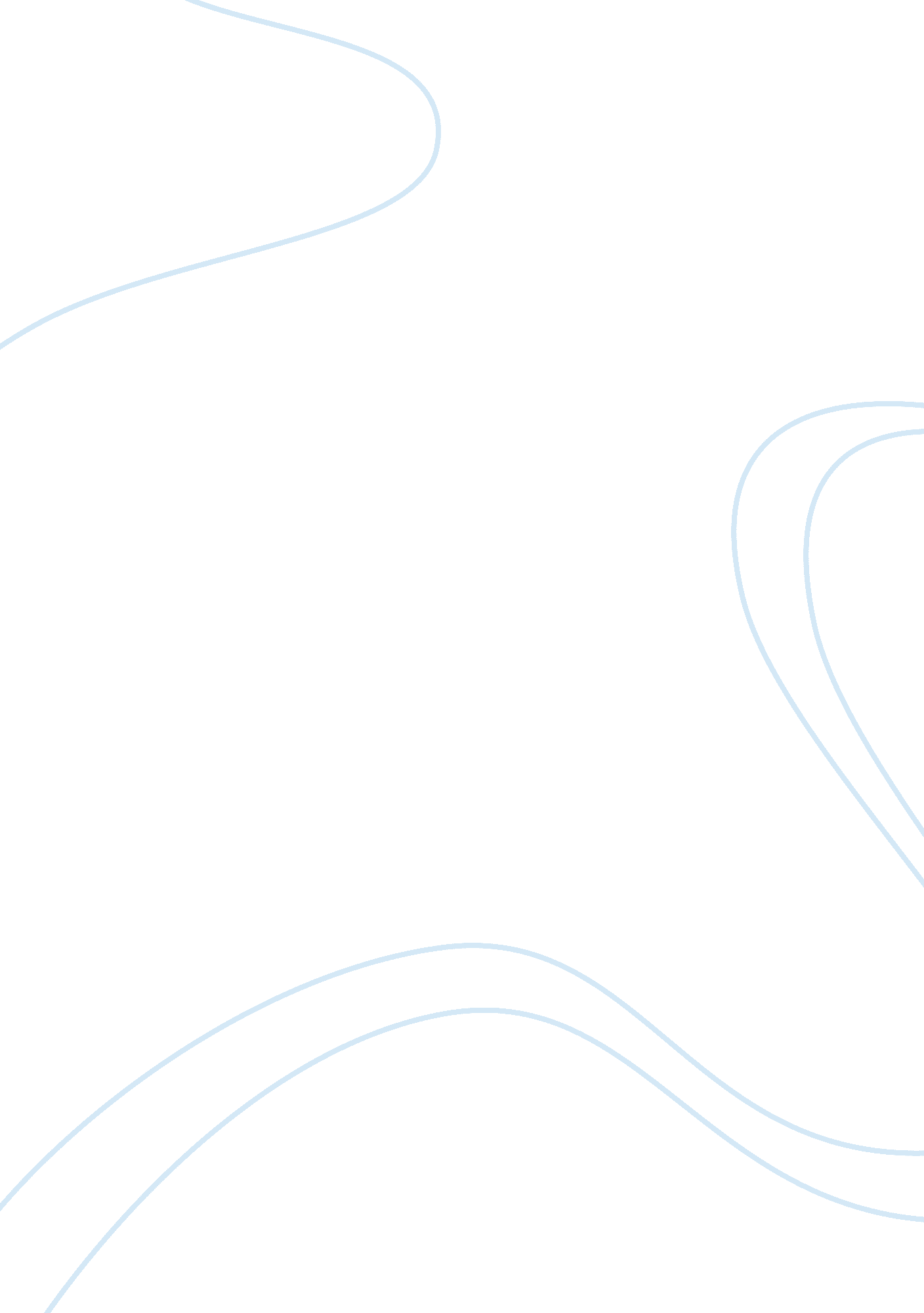 Sample research paper on music: composer paperLiterature, Biography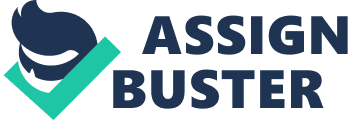 \n[toc title="Table of Contents"]\n \n \t Introduction \n \t Strands for the Music Profession during Research \n \t Basic Facts for Beyonce’s Biographical Research \n \t What Makes Beyonce Interesting and her Impact on the World \n \t Life Illustrations and Adjectives that Define Beyonce Best \n \t Events that Changed Beyonce’s Life \n \t Conclusion \n \t Bibliography \n \n[/toc]\n \n Introduction Biographical research projects in music conduct research within the works of musicians who are professionally qualified. Such biographical projects are commonly conducted in the present society that is ever changing and researches are often based on strands of social developments. High interest of reading biographical projects assists students and other researchers to create questions that can be answered about people Dunifon (2015). By gaining interests in people, researchers and students get to a position of reading several bibliographies and sharing what is learned. Most of the presentations are done orally and made in the public so that the entire group that is involved understands clearly what is learned about such musicians. This paper will develop an independent biographical research project for the music subject. The famous musician who will be involved is Beyonce Knowles. Strands for the Music Profession during Research The biographical research project has innovation for music researches conducted and it has been a tradition. The musician (Beyonce) should be characterized with how she has been innovative in the field of music and how her innovation impacts on the society. Learning music as a research strand should be applied to the musicians and how they can teach music. Healthy ageing through music and practicing arts can also be involved in the biographical research. Basic Facts for Beyonce’s Biographical Research Beyonce Knowles is an American singer, actress and songwriter who was born and brought up in Houston, Texas. Beyonce during her childhood had been performing in various competitionsfor singing and dancing. It is because of the singing and dancing opportunities that Beyonce has grown up to be a famous musician. It is evident that Beyonce rose up to fame after starting her girl group, Destiny’s Child and this was managed by her own father, Matthew Knowles Knowles (2014). This group of Beyonce was actually one of the world’s groups that were best selling during the time of its fame. The group work has just been a start in the life of Beyonce and later she has been a great woman in the sector of music. Beyonce in her bibliography has really earned a lot of awards including the famous Grammy Awards because of her later songs that have really attracted most listeners. What Makes Beyonce Interesting and her Impact on the World Beyonce has later developed after the disbandment of her group took place and it was after this period that she released her second solo album. She becomes more interesting because she later ventured into acting and was later nominated for good performance. She is thus good in the field of arts and entertainment and has released several albums giving a setting of the society Wilson et al (2014). As a woman, it is not easy to become much famous but Beyonce against all odds has been interesting may people and she has taken over the management of her own career. 
Beyonce has had impacts on the world politically and has had performances in the presidential inaugurations. Beyonce and her husband (Jay Z) have also assietd fundraises for presidential campaigns especially for the Obama campaigns. Beyonce is a feminist of the modern days and really believes in equality. Her ideas about feminism have really assisted in raising awareness of equality among genders and women have benefited positively with this. Beyonce’s campaigns have had agendas of promoting leadership for girls and this is one of the positive effects on the world for women empowerment. One campaign addressed a focus to be given to the women and develop the generation with empowerment for women. Life Illustrations and Adjectives that Define Beyonce Best Beyonce has a strong vocal range and she is highlighted as timbre with her voice described to be one of the most compelling. Her voice is seen to be an instrument for popular music and vocal abilities identified as a centerpiece for music. Beyonce’s rhythmic vocal styles are strange and she uses traditional balladry and full-bore-diva roars. Beyonce is an opportunistic person because she uses all available opportunities to get better in her functions and performances Stover & Patrick (2011). Her music is generally R & B but Beyonce ensures she also incorporates soul, pop and funk into her songs for better performances. Being an English speaker, not all her songs are released in English and Beyonce has some of her songs released in Spanish. Beyonce is also a hardworking woman because she has really merged from a low profile to a prominent one that makes her one of the most famous women in the world. It is through her hard work that she has enabled herself to be influenced by other celebrities to fame including the late Michael Jackson. She is a proof of “ you can do it”. Events that Changed Beyonce’s Life In 2001, Beyonce became the first woman of African-American nature to win the award of Pop Songwriter. She was also the second woman songwriter at this time to win the same award and this made her more popular. Co-writing credits received by Beyonce have increased her efforts in the entertainment industry identifying that she can also be important in the industry Petersen et al (2010). Beyonce’s net worth earnings are presented to the public through Forbes magazine and most sources for her earnings are from tour films and clothing. The information about Beyonce’s earnings is private and exposing such makes her more famous. Besides, she was identified to be the best paid music personality in 2007 and 2008 and such information made her to work even harder. This was in order to increase her pay and influence other paper to work on their pays. Conclusion The biographical research presented in the paper is among many other independent researches and it has used the third person pronoun. As explained above, most of the considerations include stating the current position of the person presented, publications, and achievements, area of dominance and how the person has impacted on the world. Biographical research papers are therefore good when it comes to understanding the life of a person and others can emulate what is desired from them. Bibliography Dunifon, Rachel. " Rachel Dunifon Faculty Bio." (2015). 
Griffin, Farah Jasmine. " At last?: Michelle Obama, Beyoncé, race & history." Daedalus 140, no. 1 (2011): 131-141. 
Knowles-Carter, B. E. Y. O. N. C. É. " Gender Equality Is a Myth!." The Shriver Report (2014). 
Petersen, Anne Helen. " Smut Goes Corporate TMZ and the Conglomerate, Convergent Face of Celebrity Gossip." Television & new media 11, no. 1 (2010): 62-81. 
Stover, Patrick. " Biography: Patrick Stover." (2011). 
Wilson-Grau, Ricardo. " Validation Report: outcome stories for CIAT-CCAFS projects in Colombia during 2014." (2014). 